 The Elizabeth Hotel’s special offers for CSU Employees 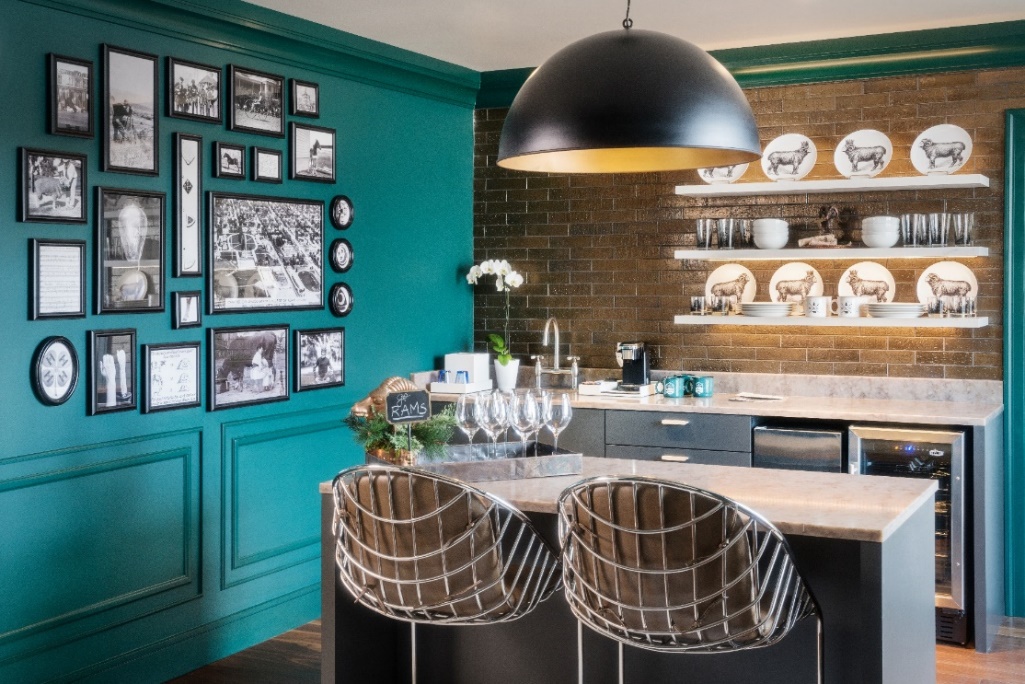 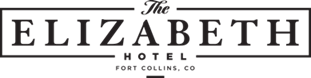 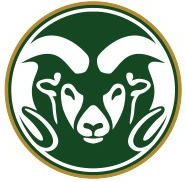 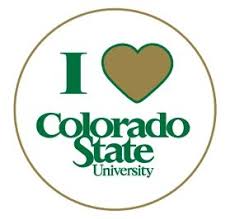 Rooms Rates:15% Off our best available rate. Use the link here: Book your corporate rate for Colorado State University For group needs of 10 or more rooms, please email: sales@theelizabethcolorado.com Meeting & Special Event Rooms:Walnut Ballroom (2,605 square feet). Current maximum occupancy: 100 Chestnut Ballroom (1,088 square feet). Current maximum occupancy: 40Sunset Lounge (2,172 square feet). Current maximum occupancy: 41 indoors, 57 indoor/outdoorMagic Rat (2,800 square feet). Current maximum occupancy: 118 indoors, 152 indoor/outdoorThe Emporium (2,971 square feet). Current maximum occupancy: 138 Outdoor Spaces:2nd floor Terrace (5,551 square feet). Current maximum occupancy: 175 Magic Rat Patio (1,036 square feet). Current maximum occupancy: 42PLEASE NOTE:Enhanced COVID distancing guidelines and special cleanliness and food / beverage protocols are now in place for all meetings and events! Event space pricing varies based on dates, times, and spaces needed but we are now offering a special CSU Employee discount on all personal event space bookings, please inquire for your specific needs.                                                                Max capacities for spaces listed are based on legal capacities and county levels for social distancing capacities; ie: our normal capacities at 50%, with a max of 175 total guests. These numbers do not account for special set up requirements; please inquire for your group and we can recommend the best space for your needs. 